Pendrive Dual SlimZwiększona wytrzymałość dzięki metalowej obudowieSolidna obudowaZwiększona wytrzymałość dzięki metalowej obudowieStabilny i niezawodnyOchrona przed kurzem oraz wstrząsami podnosi wytrzymałość urządzeniaNiewielkie wymiaryKompaktowa konstrukcja pozwala zabrać pendrive w dowolne miejsceSzeroka gama obsługiwanych urządzeńWsparcie dla systemu Windows / Mac OS / Linux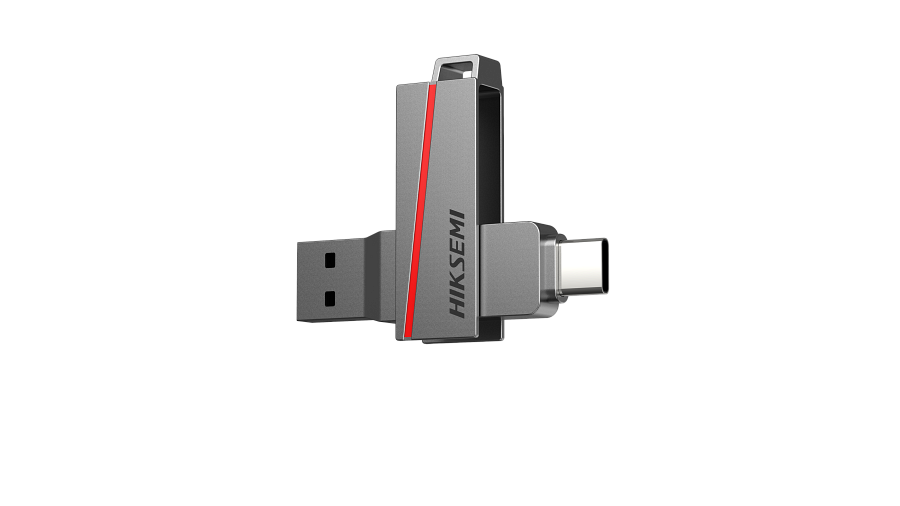 SpecyfikacjaPojemność: 8GB | 16GB | 32GB | 64GB | 128GBInterfejs: USB 3.2Maksymalna prędkość odczytu (USB 3.2): 30MB/s-150MB/sMaksymalna prędkość odczytu (USB 3.2): 15-45MB/sKolor: szaryWymiary: (mm): 67 x 16 x 10Waga: 19,2gGwarancja: 5 lat